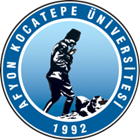 T.C.AFYON KOCATEPE ÜNİVERSİTESİSOSYAL BİLİMLER ENSTİTÜSÜT.C.AFYON KOCATEPE ÜNİVERSİTESİSOSYAL BİLİMLER ENSTİTÜSÜT.C.AFYON KOCATEPE ÜNİVERSİTESİSOSYAL BİLİMLER ENSTİTÜSÜT.C.AFYON KOCATEPE ÜNİVERSİTESİSOSYAL BİLİMLER ENSTİTÜSÜ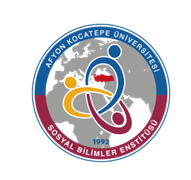 2022-2023 EĞİTİM-ÖGRETİM YILI BAHAR YARIYILI İŞLETME ANABİLİM DALI İŞLETME YÖNETİMİ TEZSİZ YÜKSEK LİSANS PROGRAMI HAFTALIK DERS PROGRAMI(TEZSİZ YÜKSEK LİSANS)2022-2023 EĞİTİM-ÖGRETİM YILI BAHAR YARIYILI İŞLETME ANABİLİM DALI İŞLETME YÖNETİMİ TEZSİZ YÜKSEK LİSANS PROGRAMI HAFTALIK DERS PROGRAMI(TEZSİZ YÜKSEK LİSANS)2022-2023 EĞİTİM-ÖGRETİM YILI BAHAR YARIYILI İŞLETME ANABİLİM DALI İŞLETME YÖNETİMİ TEZSİZ YÜKSEK LİSANS PROGRAMI HAFTALIK DERS PROGRAMI(TEZSİZ YÜKSEK LİSANS)2022-2023 EĞİTİM-ÖGRETİM YILI BAHAR YARIYILI İŞLETME ANABİLİM DALI İŞLETME YÖNETİMİ TEZSİZ YÜKSEK LİSANS PROGRAMI HAFTALIK DERS PROGRAMI(TEZSİZ YÜKSEK LİSANS)2022-2023 EĞİTİM-ÖGRETİM YILI BAHAR YARIYILI İŞLETME ANABİLİM DALI İŞLETME YÖNETİMİ TEZSİZ YÜKSEK LİSANS PROGRAMI HAFTALIK DERS PROGRAMI(TEZSİZ YÜKSEK LİSANS)2022-2023 EĞİTİM-ÖGRETİM YILI BAHAR YARIYILI İŞLETME ANABİLİM DALI İŞLETME YÖNETİMİ TEZSİZ YÜKSEK LİSANS PROGRAMI HAFTALIK DERS PROGRAMI(TEZSİZ YÜKSEK LİSANS)2022-2023 EĞİTİM-ÖGRETİM YILI BAHAR YARIYILI İŞLETME ANABİLİM DALI İŞLETME YÖNETİMİ TEZSİZ YÜKSEK LİSANS PROGRAMI HAFTALIK DERS PROGRAMI(TEZSİZ YÜKSEK LİSANS)2022-2023 EĞİTİM-ÖGRETİM YILI BAHAR YARIYILI İŞLETME ANABİLİM DALI İŞLETME YÖNETİMİ TEZSİZ YÜKSEK LİSANS PROGRAMI HAFTALIK DERS PROGRAMI(TEZSİZ YÜKSEK LİSANS)GÜNLERGÜNLERGÜNLERGÜNLERGÜNLERGÜNLERGÜNLERGÜNLERSaatCumartesiCumartesiPazar08:3009:30Satış Yönetimi ve Müşteri İlişkileri (Prof. Dr. Şuayıp Özdemir)CANLI DERSSatış Yönetimi ve Müşteri İlişkileri (Prof. Dr. Şuayıp Özdemir)CANLI DERS10:30Pazarlama İletişimi(Prof. Dr. Yusuf KARACA)CANLI DERSPazarlama İletişimi(Prof. Dr. Yusuf KARACA)CANLI DERS11:30Satış Yönetimi ve Müşteri İlişkileri (Prof. Dr. Şuayıp Özdemir) FORUMSatış Yönetimi ve Müşteri İlişkileri (Prof. Dr. Şuayıp Özdemir) FORUM13:00Satış Yönetimi ve Müşteri İlişkileri (Prof. Dr. Şuayıp Özdemir)FORUMSatış Yönetimi ve Müşteri İlişkileri (Prof. Dr. Şuayıp Özdemir)FORUMModern Yönetim Yaklaşımları(Doç. Dr. Volkan YÜNCÜ)CANLI DERS14:00Yöneticiler için Finans(Doç. Dr. Ender BAYKUT)CANLI DERSYöneticiler için Finans(Doç. Dr. Ender BAYKUT)CANLI DERSModern Yönetim Yaklaşımları(Doç. Dr. Volkan YÜNCÜ)FORUM15:00Pazarlama İletişimi( Prof. Dr. Yusuf KARACA)FORUMPazarlama İletişimi( Prof. Dr. Yusuf KARACA)FORUMModern Yönetim Yaklaşımları)(Doç. Dr. Volkan YÜNCÜFORUM16:00Pazarlama İletişimi( Prof. Dr. Yusuf KARACA )FORUMPazarlama İletişimi( Prof. Dr. Yusuf KARACA )FORUMİnsan Kaynakları Yönetimi(Dr. Öğr. Üyesi Koray GÜRPINAR)CANLI DERS17:00Yöneticiler için Finans (Doç. Dr. Ender BAYKUT)FORUMYöneticiler için Finans (Doç. Dr. Ender BAYKUT)FORUMİnsan Kaynakları Yönetimi(Dr. Öğr. Üyesi Koray GÜRPINAR)FORUM18:00Yöneticiler için Finans(Doç. Dr. Ender BAYKUT)FORUMYöneticiler için Finans(Doç. Dr. Ender BAYKUT)FORUMİnsan Kaynakları Yönetimi (Dr. Öğr. Üyesi Koray GÜRPINAR)FORUM19:00